.Intro:  16 cts. Introduction to 'Rolling Rhythm' - 1&aSuggested Songs:Any song with 1&a rhythmExample:  Girl Crush by Little Big TownExample:  (I) Can't Stop Loving You by Jessta James[1 – 8]	WALK FORWARD 3X,  FORWARD RETURN BACK,  BACK 3 X,  COASTER CROSS[9 – 16]	SWAY 3X,  VINE LEFT,  ROCK STEP AND,   ROCK STEP,   TURN 1/4 LEFTBEGIN AGAINChoreographer's Note:  The purpose of the dance is to introduce beginners to a rolling rhythm.  The dance is not choreographed to a specific song, but is choreographed for use with a specific rhythm (1&a).This dance provides dancers with an easy alternative floor split for most intermediate dances choreographed to a rolling rhythm (1&a 2&a)Step Sheet Access:  www.michaelandmichele.comContact: mburtonmb@gmail.comRolling Rhythm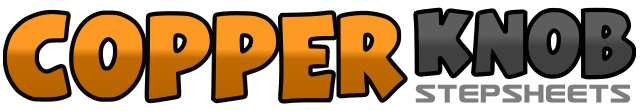 .......Count:16Wall:4Level:.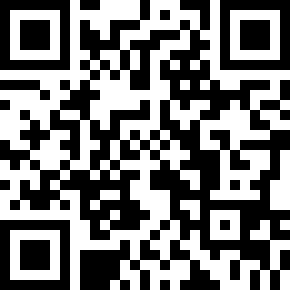 Choreographer:Michele Burton (USA) - February 2016Michele Burton (USA) - February 2016Michele Burton (USA) - February 2016Michele Burton (USA) - February 2016Michele Burton (USA) - February 2016.Music:Girl Crush - Little Big TownGirl Crush - Little Big TownGirl Crush - Little Big TownGirl Crush - Little Big TownGirl Crush - Little Big Town........1 - 3Step R forward (1);  Step L forward (2);  Step R forward (3)4&aRock L ball forward (4);  Step R ball in place (&);  Step L back (a) (feels like a rock return back, or a mambo)5 - 7Step R back (5);  Step L back (6);  Step R back (7)  (add a sweep from front to back on each step if desired)8&aStep L back (8);  Step R beside L (&);  Step L in front of R (a)1 - 3Sway R (1);  Sway L (2);  Sway R (3);4&aStep L to left (4);  Step R behind L (&);  Step L to left (a)5,6 aRock R in front of L (5);  Return weight to ball of L (6);  Step R to right (a)7,8 aRock L in front of R (7);  Return weight to ball of R (8);  Turn 1/4 left, step L forward (a)